                                   Утверждаю:                                                                                         Директор КГАОУ ЦПМСС                                                            г. Чайковского                                                                                   ______________ Г.Н. Орлова                                                                                   «___»_____________  20___г.Вы решили усыновить младенца…Почему усыновляют детей? Существует две главные причины для этого поступка.Первая – это, когда женщина не может родить собственного ребенка. Но есть сильное желание стать матерью, понять, что такое материнство, подарить свое тепло и ласку крошечному существу, создать полноценную семью, полностью реализовать себя по программе, заложенной природой, т.е. воспитать ребенка. И тогда встает вопрос об усыновлении, инициатором которого чаще всего является женщина. Если женщина замужем, и в браке наблюдается взаимопонимание, то муж полностью поддерживает жену, понимает ее чувства и необходимость появления малыша в семье и все последующие заботы и радости, связанные с появлением ребенка, они разделяют вместе. Но часто бывает и так, что одинокие женщины решаются на усыновление без мужской поддержки, юридически это разрешено. В обоих этих случаях, в основном, усыновляют младенцев – отказников из домов ребёнка, которым еще не исполнилось одного года. Чаще всего малышей, которых усыновили, представляют знакомым как родного. Для этого женщины прибегают к разным хитростям: имитируют беременность, уезжают на некоторое время «рожать» в другой город, придумывают различные истории о появлении малыша на свет и т.д. Только очень узкий круг близких друзей посвящен в тайну усыновления.Вторая причина усыновления детей – желание помочь ребенку, который оказался лишенным семьи. Из всех мотивов, ведущих к усыновлению, которых достаточное количество (это может быть и смерть родного ребенка, и бегство от одиночества, и желание быть как все), этот мотив – помощь ребенку –  является самым редким и, на взгляд многих специалистов, самым позитивным для последующего развития ребенка. С этим мотивом усыновляют детей разного возраста: от младенческого до подросткового, берут даже детей с различными диагнозами.И всё же, в основном, в нашей стране усыновляют младенцев. Когда Вы берете ребенка в младенческом возрасте, то его задержки и отклонения в развитии еще не значительны. Если это ребенок в возрасте от рождения до 1-1,5 месяца, то о задержке развитии вообще не может быть речи, и Вы воспитываете малыша, как любая мама, имеющая новорожденного. В этом случае, как и с усыновлением более старших детей, выясните, как протекала беременность биологической матери, как проходили роды, какие роды были по счету, возраст биологических родителей и состояние их здоровья. Эта информация поможет Вам понять поведение и эмоциональное состояние малыша, а также будет необходима для детского врача и психолога, если Вам понадобятся их консультации. К сожалению, бывает и так, что Вы не сможете получить эти сведения в связи с их отсутствием, например, если ребенок был подброшен.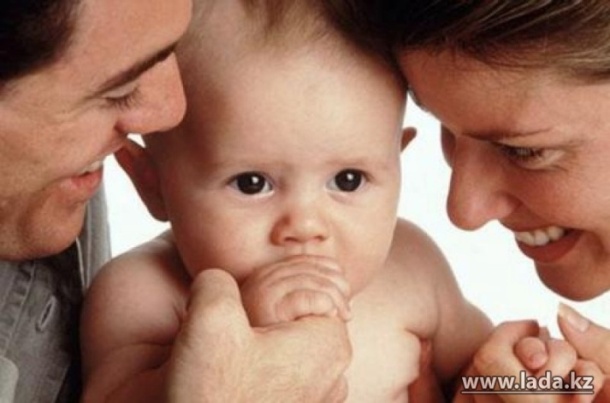 Если Вы усыновляете ребенка до 6 месяцев, то отклонение в развитии чаще всего выражено в отсутствии или слабовыраженном «комплексе оживления». У семейных детей «комплекс оживления» наблюдается в следующих проявлениях: при виде матери ребенок замирает, сосредотачивается на ее лице и голосе, начинает стучать ножками и перебирать ручками, улыбается, гукает или гулит, смотрит в глаза. Если у семейного ребенка все эти признаки ярко выражены уже к 3 месяцам, то у младенца из дома малютки они могут отсутствовать и в 6 месяцев. Но не расстраивайтесь, при правильном обращении с малышом он быстро догонит своих ровесников. Окружите ребенка вниманием и нежностью, постоянно с ним разговаривайте, не только когда он бодрствует, но и при кормлении, купании и пеленании. Чаще ласкайте и обнимайте ребенка, общайтесь с ребенком в позе «под грудью», когда его взгляд устремлен в Ваше лицо. Не бойтесь избаловать малыша, чем больше будет физического и эмоционального контакта, тем лучше. Привлекайте его внимание яркими, блестящими игрушками, находящимися на удобном расстоянии от малыша или помещенными над кроваткой. Очень интересным для младенца является человеческое лицо, поэтому купите ему куколок, клоунов, матрешек и неваляшек. Психологи советуют самим нарисовать на картоне доброе, смеющееся лицо и подвесить над кроваткой малыша на расстоянии 40-50 см. Развивайте инициативность у ребенка, наполните его жизнь новыми впечатлениями, будьте чуткими и отзывчивыми, и результат не заставит себя ждать – это счастливая улыбка Вашего сокровища!Если Вы усыновляете ребенка второго полугодия жизни, то довольно часто это ребенок с диагнозом ЗПР – задержка психоречевого развития в доречевой стадии. Не пугайтесь этого диагноза, младенец из дома ребенка почти все свое время проводит в кроватке. Жизненное пространство малыша – 2-3 комнаты, до года он может не знать, что такое улица (персонал домов ребёнка - малочисленный, работы очень много, поэтому на прогулки нет ни времени, ни сил, ни колясок). С 7 месяцев ребенок наиболее остро нуждается в привязанности к определенному лицу, в этот период наиболее негативно проявляется, так называемый, недостаток материнской любви. Так уж устроена природа ребенка, что ему нужен единственный человек, который бы с ним общался и любил его, а не несколько, пусть даже заботливых и ласковых, лиц воспитателей, постоянно меняющихся и уделяющих мало ему внимания из-за своей занятости. Кроме явных признаков отставания в физическом развитии, таких, как в 6-8 месяцев малыш не сидит, а в год не ходит и имеет шепотный лепет, существуют и другие черты, отличающие ребенка из дома ребенка от ребенка, растущего в семье. Здесь хотелось бы подчеркнуть, что ниже будет предоставлена общая характеристика младенцев из дома ребенка, и ее особенности не обязательно присущи всем детям, т.к. личность любого ребенка уникальна и путь развития каждого малыша индивидуален.Малыш перекатывает головой по подушке (сам себя укачивает), ударяется головой о стенку кроватки, делает стереотипные движения руками, сосет палец, раскачивает тело из стороны в сторону. Это происходит из-за того, что ребенок был ограничен в движениях, его никто не нянчил, он был лишен ласки и тепла человеческих рук.Ребенок играет так, как ему говорят, у него почти полностью отсутствуют волевые проявления и инициативная готовность.У ребенка не существует разделения на любимую и нелюбимую пищу. Когда ему дают нелюбимую еду, он с радостью открывает рот, долго держит пищу перед глотанием и как бы было не вкусно, все равно открывает рот и только в конце с болью плачет. Для детей, воспитывающихся с рождения в доме ребенка, характерно то, что они хорошо едят и отличаются большим весом. Некоторые из них объедаются. Воспитатели комментируют это тем, что таким образом они утоляют свой голод по материнской любви.Если семейный ребенок уже в 6 месяцев четко различает родных и чужих людей, по-разному к ним относится, а в 8-9 месяцев незнакомец может вызвать отрицательные эмоции или испуг, то у малыша из учреждения наблюдается безличностное отношение к окружающим. Любая воспитательница может накормить ребенка, взять на руки, она не встретит сопротивления. Ребенок улыбается каждому, хотя по-прежнему не смотрит в глаза, стремится к любому на руки, при этом не испытывая к этому человеку никакого интереса и не умеет с ним сотрудничать.Ребенок отличается пассивностью. Во время раздевания, одевания хорошо двигающегося малыша можно оставить на время на пеленальном столике, потому что он даже не пошевелится. Если малыш уже может стоять или ходить, то его без всякой помощи и сопротивления можно одеть во что угодно, в одежду любого цвета и формы и так же легко раздеть.Но, несмотря на эту безрадостную картину, малыш, попадая в семью, очень быстро наверстывает упущенное, постепенно избавляется от своих приобретенных привычек, догоняет в своем развитии семейных детей. Иногда так бывает, в чем-то даже опережает своих ровесников, а потом его развитие протекает в соответствии с возрастной нормой.Так как младенец из дома ребенка во втором полугодии часто отстает в своем развитии на этапе эмоционального общения, то сначала нужно общаться с ним, как с более младшим по возрасту. Но постепенно переходите на новый уровень общения. Играйте в игры-забавы: «Сорока-воровка», «Самолетик», «Ладушки», «Баран-баран», «Коза», «Прыг-скок», «Ку-ку», «Прятки». Учите играть игрушками: катать машинку, укладывать куклу спать, складывать матрешку и пирамидку, строить из кубиков, сжимать резиновые игрушки, катать мяч, открывать и закрывать посуду. Делаете зарядку и массаж малышу, не обязательно профессиональный, можно и любительский, развивайте пальцы рук. Как только ребенок появится в вашем доме, сфотографируйте его, показывайте ему его фотоальбом, часто подносите его к зеркалу. Показывайте ему картинки, читайте и рассказывайте сказки. Приобщайте к миру поэзии, читайте не только детские стишки, но и произведения классиков. Пойте малышу песенки, особое внимание уделяйте народным и колыбельным. Вместе слушайте музыку, она должна быть спокойной, радостной и светлой. Очень понравятся малышу сонаты Гайдна, Моцарта, Генделя, Скарлатти, а также произведения Бетховена (особенно 5-я симфония), Вивальди (скрипичный концерт), Корелли и Марчелло. Танцуйте вместе с ребенком. Учите дружить с другими детьми. Чаще хвалите своего ребенка, разделяйте с ним его чувства и никогда не сравнивайте с другими детьми, он быстро догонит их в своем развитии.Когда вы усыновляете ребенка в младенческом возрасте, то имеете большое преимущество – вы начинаете формирование личности ребенка практически с нуля. Каким будет характер и интеллект ребенка – все зависит от вашего воспитания. Не уделяйте большего внимания внешности малыша, не это главное в человеке, попытайтесь увидеть в нем большее и главное. Тем более опыт усыновления младенцев показывает, что с возрастом они становятся внешне похожи на своих новых родителей. Но при усыновлении младенцев есть один существенный минус – неизвестно, какие болезни и отклонения в развитии могут проявиться позже. Поэтому себе необходимо честно дать ответ: если это случится, будете ли вы по-прежнему относиться к ребенку, как к родному? Не сдадите ли его обратно, как бракованную игрушку, в детский дом? Если вы не готовы ответить на эти вопросы, то лучше не приступать к усыновлению. Не стоит предавать малыша во второй раз, тем более никто из нас не застрахован от появления на свет ребенка с врожденными пороками.Материал подготовила педагог-психолог КГАОУ ЦПМСС г.Чайковского  Е.А. Шамарданова